Уважаемый	 Владимир Игоревич!Администрация муниципального района Пестравский Самарской области направляет Вам реестр муниципальных нормативно-правовых актов, для включения в Федеральный регистр нормативных правовых актов.Приложение:И.о.Главы муниципального района Пестравский                                                                                                 А.В.ИмангуловСапрыкин 8 (846-74) 2-24-78АДМИНИСТРАЦИЯ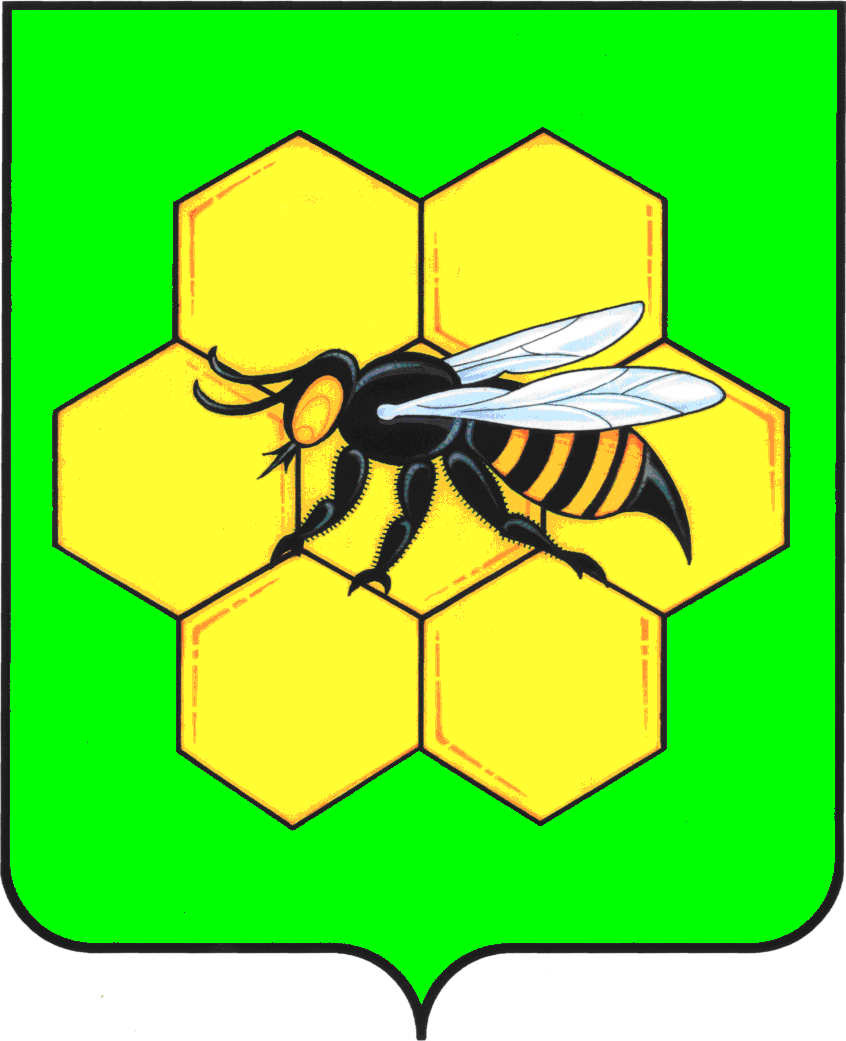 МУНИЦИПАЛЬНОГО РАЙОНА ПЕСТРАВСКИЙСАМАРСКОЙ ОБЛАСТИ446160, с.Пестравка, ул.Крайнюковская, 84Телефон: (84674) 2-15-44, 2-18-35, 2-12-33Факс: (84674) 2-19-33, 2-15-44e-mail: pestravka@samtel.ruот____________________№___________на №__________________от___________Заместителю руководителя Администрации Губернатора Самарской области – руководителю Главного правового управления администрации Губернатора Самарской области В.И.Моргунову 443006, г. Самара, ул. Молодогвардейская, 210, кабинет №506№ п/пНаименование МНПА Номер и дата принятия НПАНомер, дата и источник официального опубликованияПостановление администрации муниципального района Пестравский «Об утверждении административного регламента  предоставления муниципальной услуги «Публичный показ музейных предметов, музейных коллекций»  №653 от 05.12.16Газета "Степь" от 23.12.16 №99 (7241)Постановление администрации муниципального района Пестравский «О внесении изменений в постановление администрации муниципального района Пестравский Самарской области от 16.07.2013 №711 «О создании и утверждении Положения о межведомственной комиссии муниципального района Пестравский Самарской области по признанию помещения жилым помещением, жилого помещения непригодным для проживания и многоквартирного дома аварийным и подлежащим сносу или реконструкции»№648 от 29.11.16 Газета "Степь" от 23.12.16 №99 (7241) Постановление администрации муниципального района Пестравский «Об утверждении административного регламента предоставления муниципальной услуги  «Показ спектаклей (театральных постановок)»№654 от 05.12.16Газета "Степь" от 23.12.16 №99 (7241)Постановление администрации муниципального района Пестравский «Об утверждении административного регламента предоставления муниципальной услуги  «Показ концертов и концертных программ»№655 от 05.12.16Газета "Степь" от 23.12.16 №99 (7241) Постановление администрации муниципального района Пестравский «Об утверждении Порядка взаимодействия органов местного самоуправления  на всех этапах  подготовки  и реализации проекта, в частности  на этапах  разработки, рассмотрения  предложения и реализации проекта муниципально-частного партнерства, а также при организации процедур отбора частного партнера»№665 от 07.12.16Газета "Степь" от 23.12.16 №99 (7241) Постановление администрации муниципального района Пестравский «Об утверждении  порядка  составления и утверждения плана финансово-хозяйственной деятельности муниципальных учреждений, в  отношении  которых  функции  и  полномочия  учредителя осуществляет  администрация  муниципального  района  Пестравский Самарской  области»№664 от 07.12.16Газета "Степь" от 23.12.16 №99 (7241) Постановление администрации муниципального района Пестравский «Об определении уполномоченного органа на осуществление функций  в сфере муниципально-частного партнерства на территории муниципального района Пестравский Самарской области»№666 от 07.12.16Газета "Степь" от 23.12.16 №99 (7241)Постановление администрации муниципального района Пестравский "Об утверждении правил проверки достоверности и полноты сведений о доходах, об имуществе и обязательствах имущественного характера, представляемых гражданами, претендующими на замещение должностей руководителей муниципальных учреждений, и лицами, замещающими эти должности"№670 от 12.12.16Газета "Степь" от 23.12.16 №99 (7241)Постановление администрации муниципального района Пестравский "Об утверждении перечня должностей, не отнесенных к муниципальной службе, замещение которых связано с коррупционными рисками и перечня коррупционно-опасных функций в администрации муниципального района Пестравский"№671 от 12.12.16Газета "Степь" от 23.12.16 №99 (7241)Постановление администрации муниципального района Пестравский "Об утверждении положенияо подразделении администрации муниципального района Пестравский Самарской области по профилактике коррупционных и иных правонарушений"№672 от 12.12.16Газета "Степь" от 23.12.16 №99 (7241)Постановление администрации муниципального района Пестравский "Об утверждении Правил определения  нормативных затрат на обеспечение функций органов местного самоуправления муниципального района Пестравский Самарской   области, в том числе подведомственных им казенных учреждений"№676 от 15.12.16Газета "Степь" от 23.12.16 №99 (7241)Постановление администрации муниципального района Пестравский "Об утверждении Правил определения требований к закупаемым органами местного самоуправления муниципального района Пестравский Самарской области   и подведомственными им казенными учреждениями и бюджетными учреждениями отдельным видам товаров, работ, услуг (в том числе предельные цены товаров, работ, услуг)"№677 от 15.12.16Газета "Степь" от 23.12.16 №99 (7241)Постановление администрации муниципального района Пестравский "Об утверждении Правил формирования, утверждения и ведения плана-графика закупок товаров, работ, услуг для обеспечения муниципальных нужд муниципального района Пестравский Самарской области"№678 от 15.12.16Газета "Степь" от 23.12.16 №99 (7241)Постановление администрации муниципального района Пестравский "Об утверждении Правил формирования, утверждения и ведения планов закупок товаров, работ, услуг для обеспечения муниципальных нужд муниципального района Пестравский Самарской области"№679 от 15.12.16 Газета "Степь" от 23.12.16 №99 (7241)Постановление администрации муниципального района Пестравский "О создании пунктов временного размещения населения, пострадавшего в чрезвычайных ситуациях, на территории муниципального района Пестравский Самарской области"№685 от 19.12.16Газета "Степь" от 23.12.16 №99 (7241)Постановление администрации муниципального района Пестравский "Об утверждении  порядка проведения паспортизации объектов социальной и инженерной инфраструктур в приоритетных сферах жизнедеятельности инвалидов и других маломобильных групп населения"№692 от 21.12.16Газета "Степь" от 23.12.16 №99 (7241)Постановление администрации муниципального района Пестравский "О проведении противопаводковых мероприятий в 2017 году на территории муниципального района Пестравский Самарской области"№695 от 21.12.16Газета "Степь" от 23.12.16 №99 (7241)